Отчёт о проведении Недели детской книги в начальной школе. «Пусть эта книжкина неделя  Продлится только до апреля,       Но вы, читающий народ,		Любите книгу круглый год!»                               С.Я.Маршак              Ежегодно, в конце марта, в дни весенних каникул в нашей стране проводится Неделя детской книги, празднованию которой обязаны известному детскому писателю Л.А.Кассилю, открывшему первую Неделю детской книги в Москве в 1943 году. В нашей школе неделя, посвященная книге, прошла после проведения весенних каникул, когда отдохнувшие ребята вернулись в школу – интернат. И  « Книжкина неделя», проведенная с 01 по 06 апреля как нельзя, кстати, сплотила ребят на творческие совершения.План проведения недели детской книги в начальной школеС 1. 04. по 06. 04. 2019 годВ течение недели ребята готовили задания, для того, чтобы представить свои работы на отчетном линейке, и услышать имена победителей творческих  конкурсов в номинациях: «Плакат», « Книжки – малышки», Викторина  «Угадай героя сказки»,   загадки   «Не оставляй загадки без разгадки, вопрос – без ответа»Кто из нас не любит разгадывать загадки? Ведь это так здорово – поломать голову над чем – то интересным, проявить эрудицию и блеснуть знаниями! Особенную радость они доставляют детям. Ребята узнали, что загадки  бывают разные: для детишек, для подростков и для взрослых, о животных, о природе. На протяжении всего путешествия дети демонстрировали свои знания, умения, любознательность, смекалку, фантазию, проявляли творческую инициативу и активность.Первые два дня уже было видно скопление детей возле стенда с вопросами по викторине, по сказкам, на четвертый день появились книжки – малышки, сотворенные руками детей, плакаты с зарисовками известных сказок.Мероприятия «Викторина по сказкам» дети совершили увлекательное путешествие в мир сказок, где встретились любимыми сказочными героями. Побывав в волшебных сказках, угадывали героев и название сказки по описанию, отрывкам из произведений, предметам, принадлежащим героям сказок, а чудесных животных из  бытовых сказок дети доставали волшебного мешочка и составляли ему краткое описание.Жюри распределило места следующим образом:В номинации плакат ««Рисунок любимой сказки»1 место – 2 класс2 место – 1 классВ номинации «Книжки – малышки» особо выделились обучающиеся 1, 2, 3 классы. Их самодельные рукотворные книжки были красочно оформлены аппликациями наклейками, рисунками и, конечно же, текстом сказки.В номинации викторина «Угадай героя сказки»,  1 место – Темирчев Дима 1 класс,  Салиндер  Елена 3 клавсс, Хэно Виктор 3 класс, Яптунай Алексей 4 класс.2 место – Яптунай Вероника 3 класс.3 место – Адер Ярослава, Салиндер Артур.В номинации «Не оставляй загадки без разгадки, вопрос – без ответа»1 место – Ядне Остап 2 класс2 место – Тэсида Анатолий 2 класс3 место – Яптунай Марк 2 классВ номинации « Книжки – малышки»1 место -  Вануйто Индира 3 класс2 место – Ядне Остап 2 класс3 место – Неркахы Мария 4 классВсем остальным участникам были вручены поощрительные призы. Книжкина неделя была завершена торжественной линейкой, где дети подготовили небольшой сценарий. 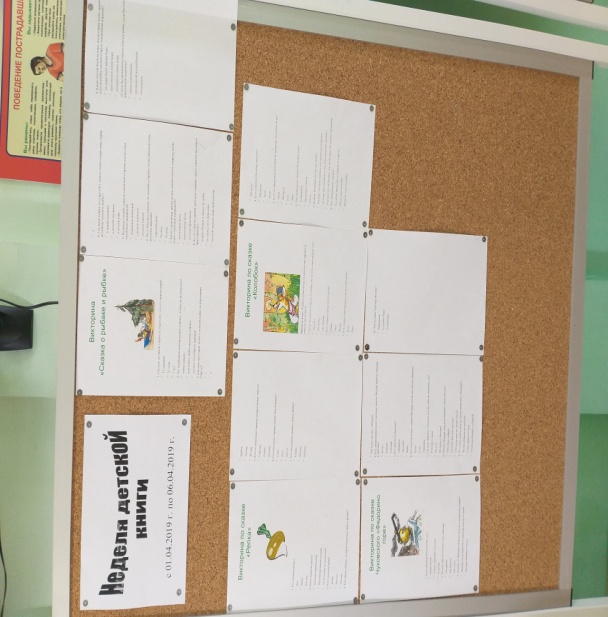 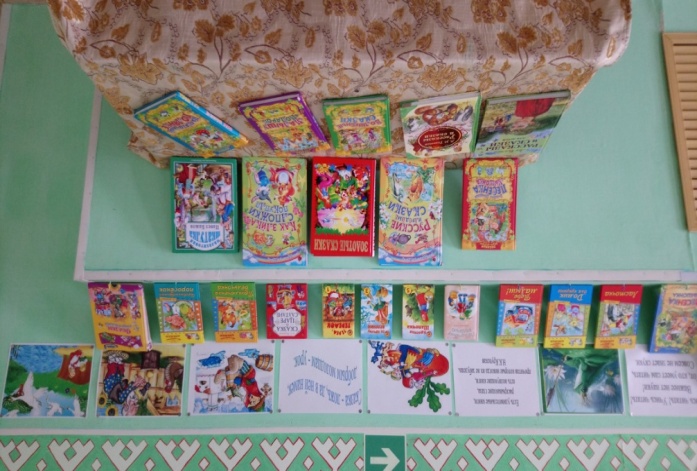 Выставка книг:  «Сказка – ложь, да в ней намек, добрым молодцам урок»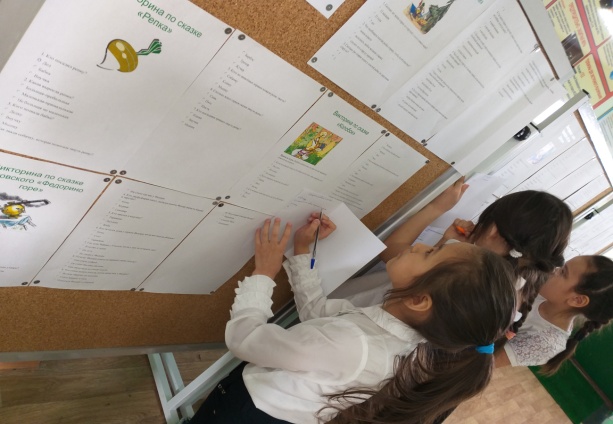 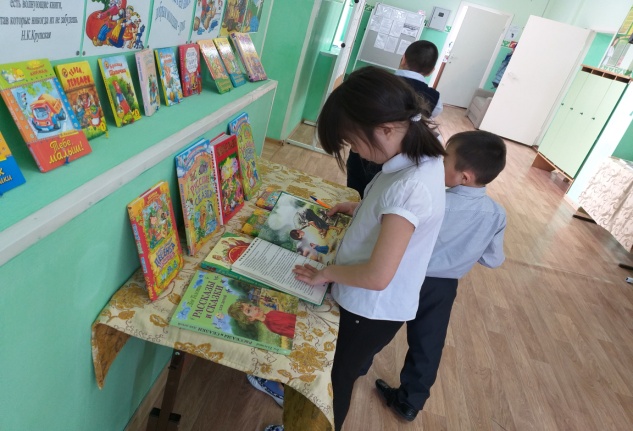 И  « Книжкина неделя», проведенная с 01 по 06 апреля как нельзя, кстати, сплотила ребят на творческие совершения.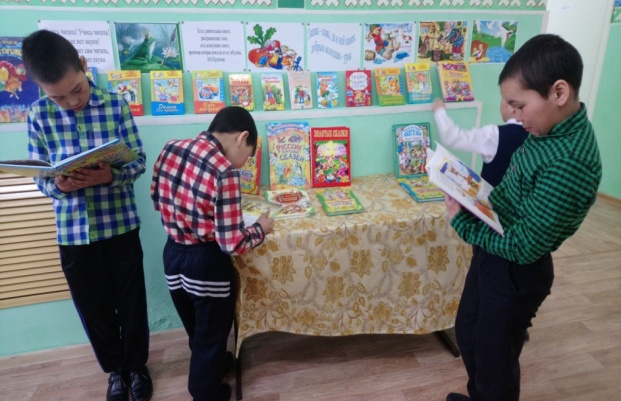                                        Как интересно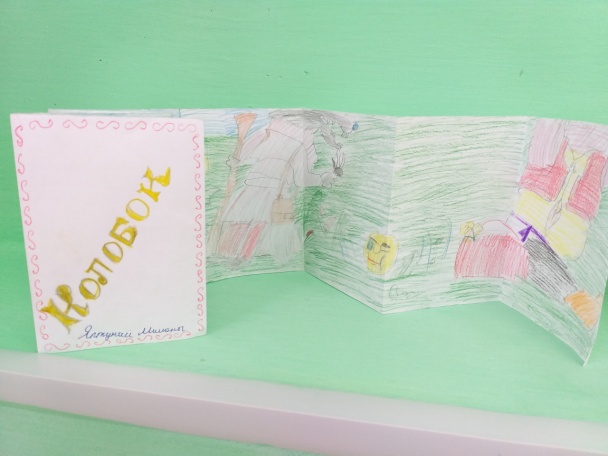 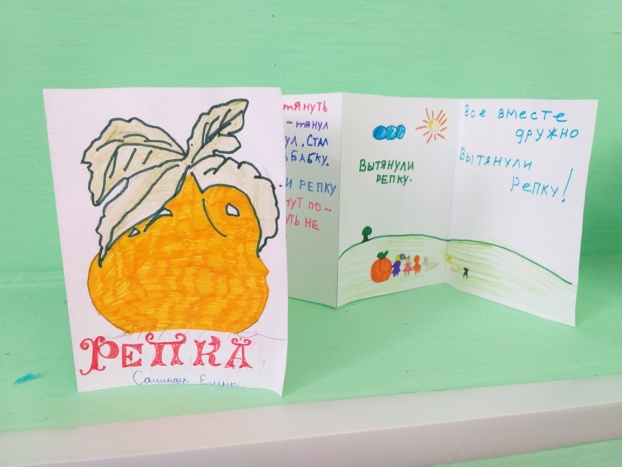                    Книжки - малышки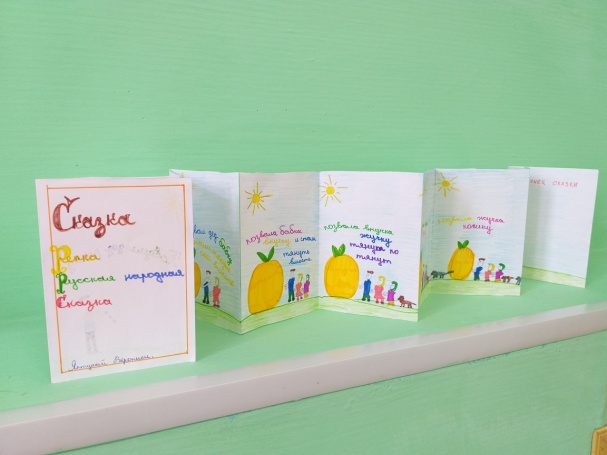 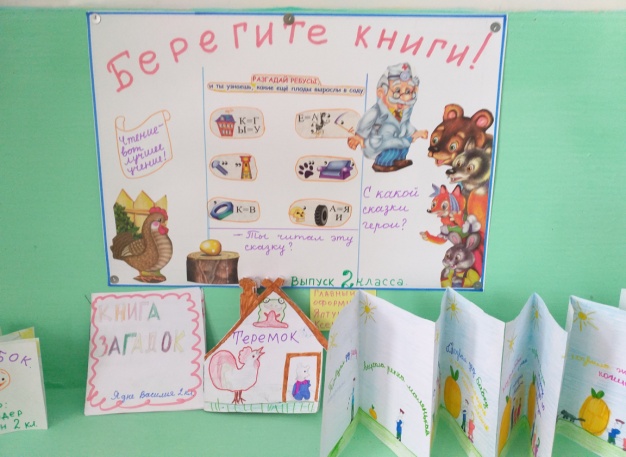 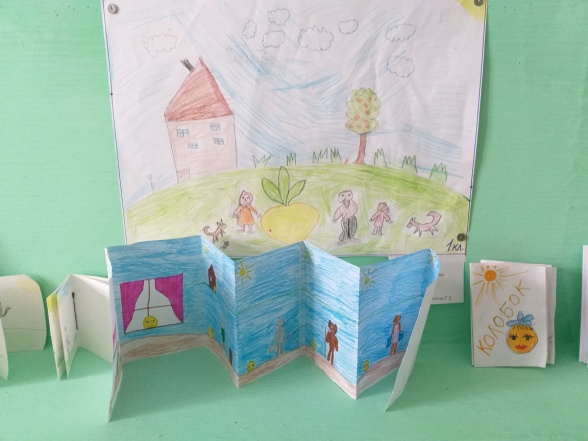 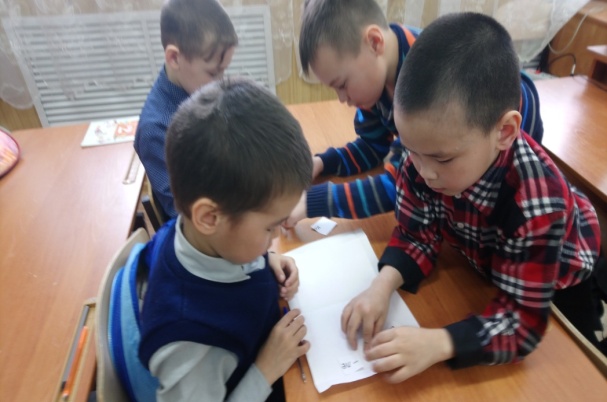 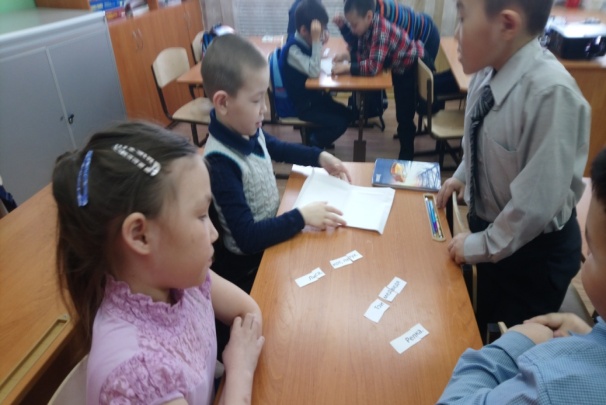                 Собери сказку  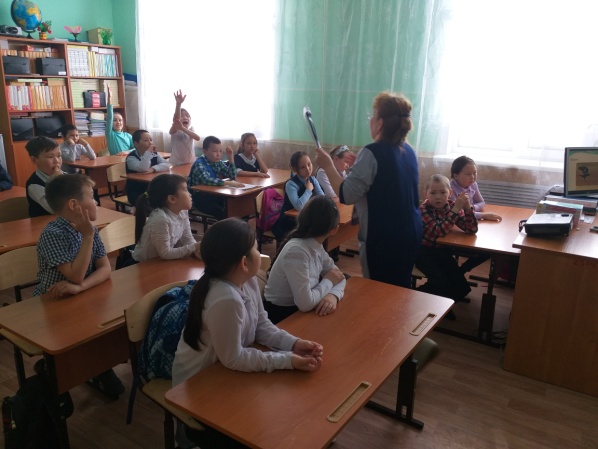 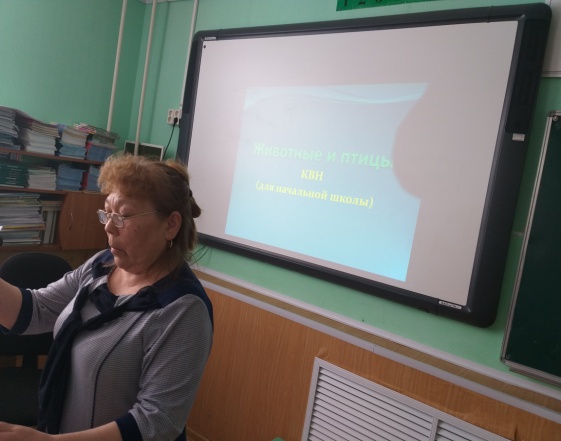 «Книга – лучший друг ребят»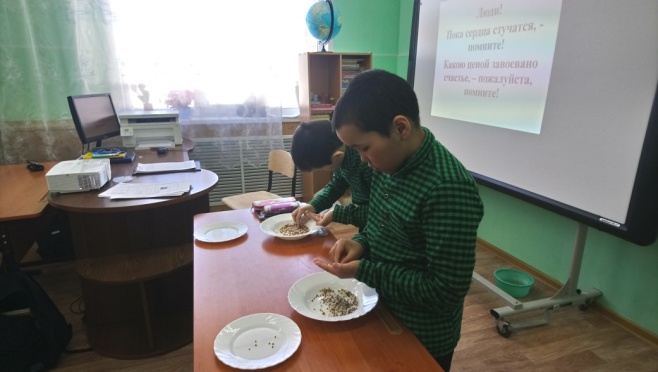 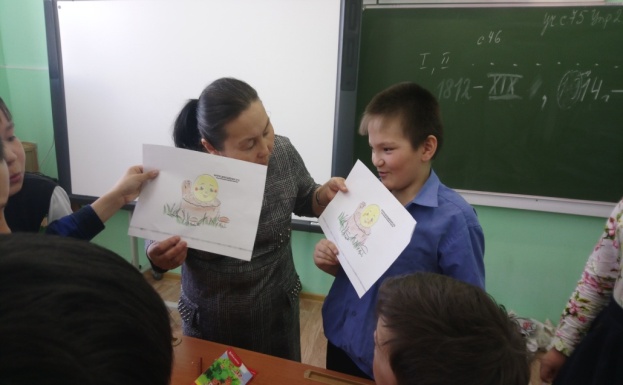 Первый конкурс «Золушка»                                                                                         До чего же интересно книги вместе нам читать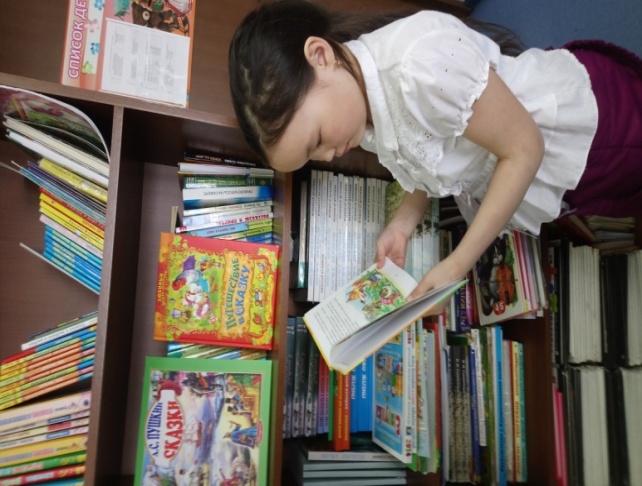 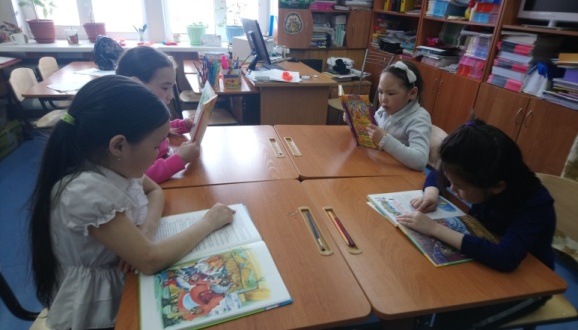 